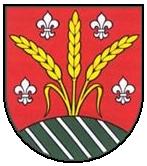                               P O Z V Á N K A V súlade s ustanovením § 13 ods.4 písm. a/ zákona SNR č. 369/1990   Zb. o obecnom zriadení v znení neskorších predpisov                                                z v o l á v a m                 zasadnutie Obecného zastupiteľstva v Čakanoch,      ktoré sa uskutoční dňa  30.07.2020  (štvrtok)  o 18:30 hod                                    v miestnom kultúrnom dome.Program   zasadnutia  : Otvorenie zasadnutiaSchválenie programu Určenie overovateľov a zapisovateľa zápisniceSchválenie návrhovej komisieZápisnice zo dňa  05.03.2020 a 05.05.2020Záverečný účet obce za rok 2019 a stanovisko hlavného kontrolóra k záverečnému účtuVýročná správa obce za rok 2019Predaj pozemku na základe znaleckého posudok č.36/2020 Žiadosti Iné Diskusia  Záver                                                                             Lívia   Bugárová                                                                                starosta  obce